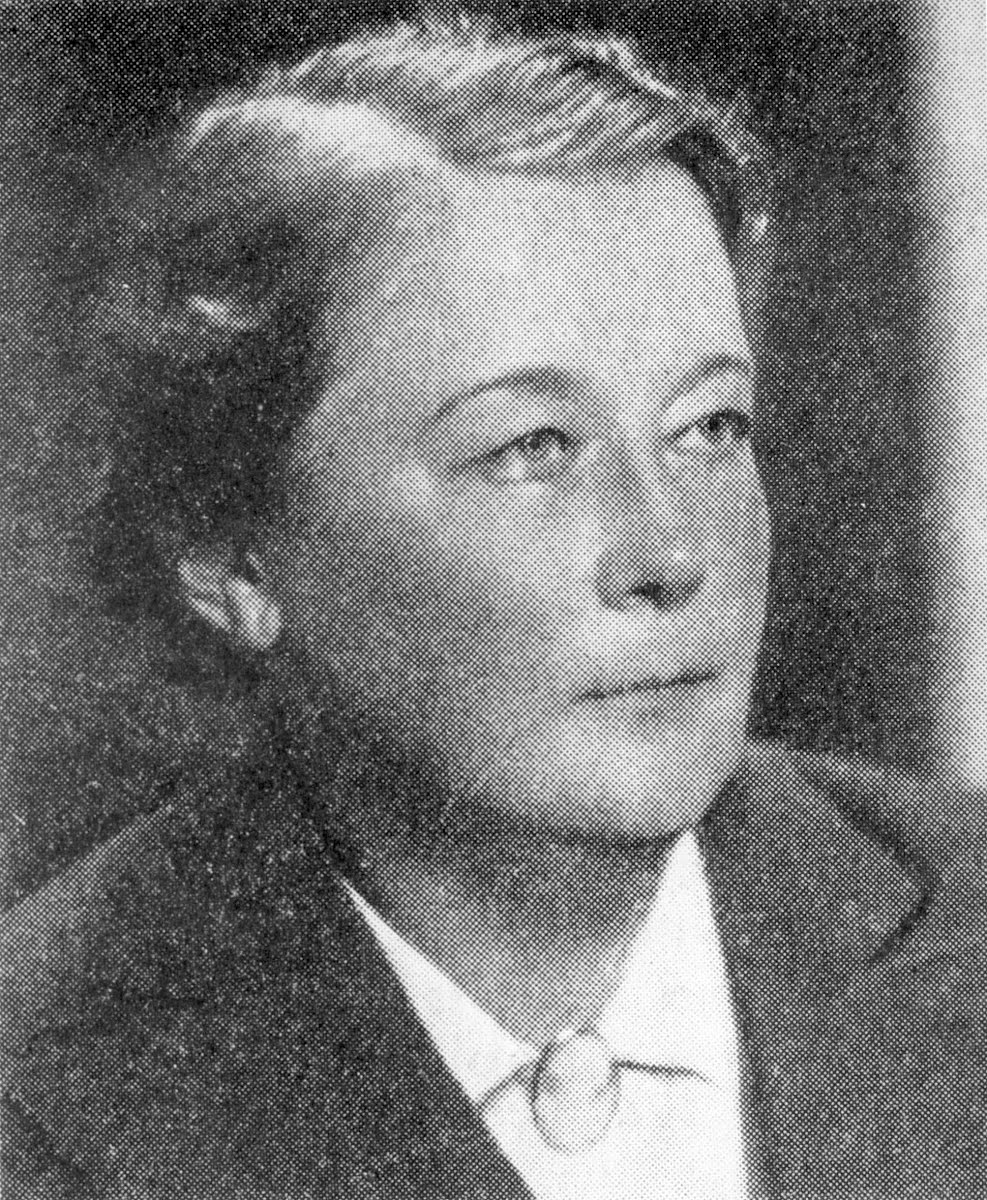 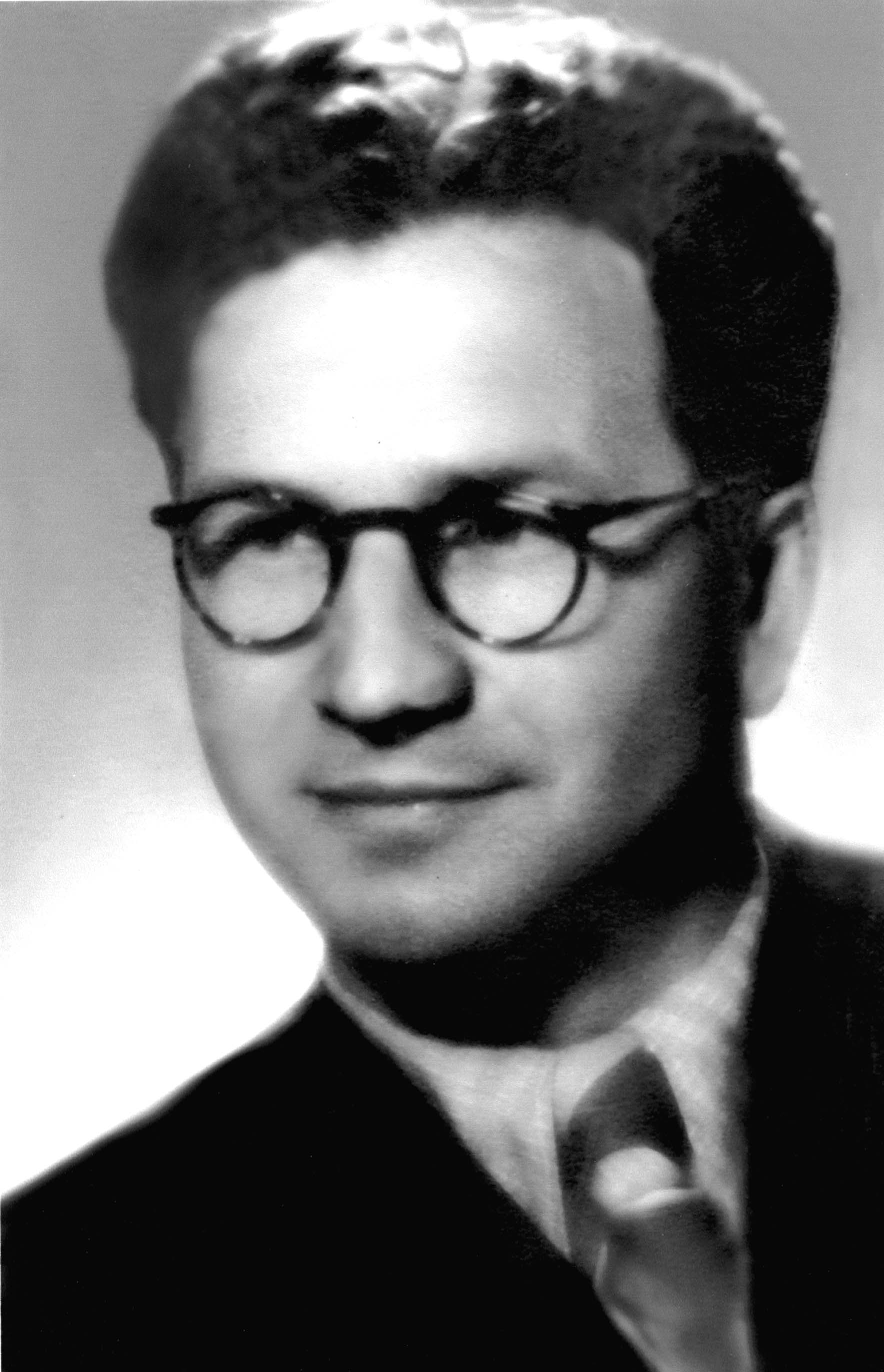 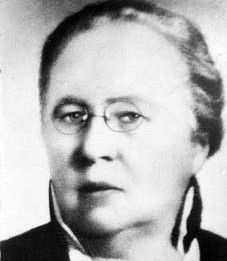 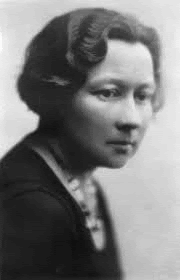 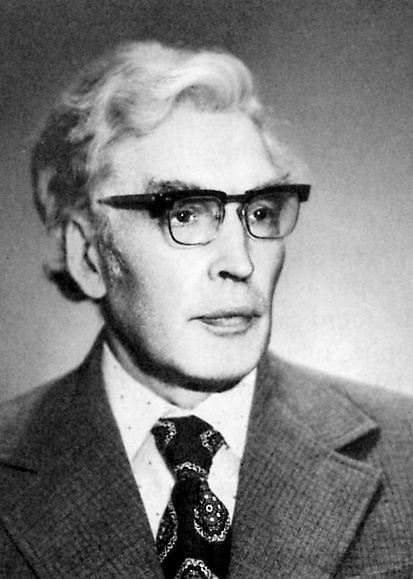 Liepa2021Pasaulio teisuoliaiJuly 4 and 6 d. By order of Karl Jäger, the head of the 3 / A operative squad, the National Labor Protection Battalion formed of Lithuanian rebels shot almost 3,000 Kaunas Jews. By his order, Joachim Hamann a flying squad with the help of the Lithuanian Security Police from July 7. until October 2. killed the Jewish communities of almost all Lithuanian towns - children, women, the elderly. But there were People who resisted this cruelty, who rescued, hid, took care of ...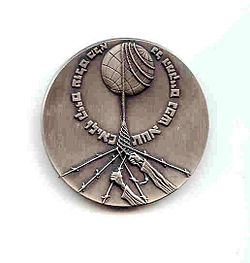 1234Povilas Karpavičius1909m.567891011Stanislava Jakševičiūtė1874m12131415161718Ona Jablonskytė-Landsbergienė1894m.Henrikas Jonaitis 1913m.19202122232425262728293031Elena Kutorgienė1888m.